Министерство образования, науки и молодежной политики Краснодарского краяГосударственное бюджетное профессиональное образовательное учреждение Краснодарского края «Ейский полипрофильный колледж»Юридический адрес: 353691, Краснодарский край, г. Ейск, ул. Коммунистическая, 83/3Руководитель: и.о. директора Дзога Сергей ВладимировичТелефон, факс, е-mail: 8 (86132) 4 – 51 – 05, esk_ntk@mail.kuban.ruСайт:https://www.college-eisk.ru/svedeniya-ob-organizatsii/struktura-i-organy-upravleniya Ссылка на раздел Проекта: https://www.college-eisk.ru/svedeniya-ob-organizatsii/obrazovanie/nauchnaya-deyatelnost/nauchnaya-deyatelnost/2818-kraevaya-innovatsionnaya-ploshchadka-iroТема проекта: «Формирование бизнес-компетенций как условие подготовки студентов организаций СПО к предпринимательской деятельности в области ландшафтного дизайна»Цель: удовлетворение кадровых потребностей региона в специалистах ландшафтного дизайна, садово-паркового строительства и флористики на основе формирования и поэтапного развития предпринимательских компетенций будущих специалистов в соответствии с приоритетными задачами Федеральной программы государственной поддержки малого предпринимательства в Российской Федерации, профилем предпринимательских компетенций в модели выпускника в условиях практико-ориентированной образовательной среды.Задачи: разработка профиля предпринимательских компетенций специалиста садово-паркового, ландшафтного строительства и флористики; разработка и реализация карты формирования предпринимательских компетенций, включая актуализацию содержания ОПОП, построение индивидуальных маршрутов обучения, конструирование комплекса оптимальных методов и видов деятельности;актуализация предпринимательских компетенций и их оценка на различных этапах обучения.Инновационность: новизна проекта заключается в применении эффективных способов достижения поставленной цели на основе реализации карты формирования предпринимательских компетенций, составленной с учетом профиля предпринимательских компетенций специалиста садово-паркового, ландшафтного строительства и флористики.  В целом проект направлен на решение приоритетных задач Стратегии развития малого и среднего предпринимательства в Российской Федерации на период до 2030 года.Измерение и оценка качества инновацииНа начальном этапе работы КИП проводилось прогнозирование и оценка перспективных запросов рынка труда, работодателей города в квалифицированных кадрах в области садово-паркового, ландшафтного строительства и флористики, анализ профессионального стандарта «Специалист в области декоративного садоводства», компетенций Ворлдскиллс «Ландшафтный дизайн», «Флорист», содержания Атласа новых профессий, относящихся к отрасли биотехнология (урбанист-эколог, парковый эколог), с целью формирования перечня предпринимательских компетенций  будущих специалистов. В результате совместной проектной работы с социальными партнерами - МУП «Зеленстрой», ИП «Ейск Ландшафт», МБУ «Служба благоустройства» г. Ейска и Ейского района и др., обобщения аналитической информации составлен перечень предпринимательских, в том числе цифровых предпринимательских компетенций: коммуникативная компетенция, работа в команде, адаптация и реакция на изменения, стремление к успеху, стрессоустойчивость, клиентоориентированность, творчество и креативность, критическое мышление, ориентация на результат, планирование и организация, навыки продвижения бизнеса и управления репутацией, управление временем,  лидерство, инициативность, самомотивация, принятие решений, системное мышление, применение профессиональных технологий (специализированных программ), удовлетворение информационных потребностей, цифровое предпринимательство.На основе анализа полученных данных была составлен Профиль предпринимательских компетенций специалиста садово-паркового строительства, ландшафтного дизайна и флористики.  Профиль предпринимательских компетенций послужил основой для разработки Карты формирования профиля предпринимательских компетенций по специальности.Психолог и социальный педагог, входящие в рабочую группу КИП составили список диагностик, необходимых для измерения уровня развития предпринимательских компетенций и цифровых предпринимательских компетенций будущих специалистов по ландшафтному дизайну (Приложение1).Рабочей группой, в которую вошли педагоги, куратор, методисты, для достижения задач КИП актуализированы локальные нормативные документы: , Положение об оценке качества подготовки  обучающихся, Положение об организации дополнительного профессионального образования, Концепция развития системы эффективного взаимодействия с предприятиями-работодателями. Результативность за отчетный период, краткое описание изданных инновационных продуктовЗа отчетный период рабочая группа Краевой инновационной площадки в своей работе добилась определенных положительных результатов:разработано  структурно-функциональная модель (рис.1) и информационно-методическое обеспечение КИП: учебно-методические комплекты по дисциплинам и профессиональным модулям, пакет диагностического материала для оценки уровня и качества сформированности предпринимательских компетенций;  Рис.1 Структурно-функциональная модель КИП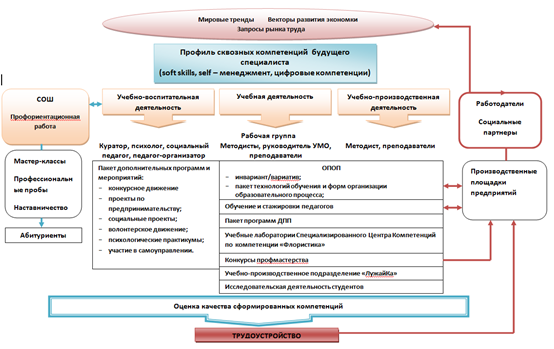 разработана Карта формирования профиля сквозных компетенций, включая актуализацию содержания ОПОП, построение индивидуальных маршрутов обучения, конструирование  комплекса оптимальных методов и видов деятельности;сформирована и согласована с работодателями вариативная составляющая образовательной программы по специальности. Ее содержание направлено на развитие предпринимательских компетенций, цифрового предпринимательства; определен список необходимого программного обеспечения («Realtime Landscaping Architect», «Наш Сад Рубин», «Компас», «Paint 3D», «Microsoft Office Publisher» и др.). Введена общепрофессиональная дисциплина «Основы флористики», способствующая формированию и развитию креативности, клиенториентированности и предпринимательской компетентности будущих специалистов; в образовательный процесс по овладению специальностью введены технологии, способствующие формированию предпринимательских компетенций (soft skills): решение кейс-технология, технология развития критического мышления, технология уровневой дифференциации, технологии дистанционного, активного, модульного, проблемного обучения, информационные, игровые, проектные технологии, дискуссии.определены темы исследовательских работ, проектов, бизнес-планов студентов, значимых для социальных партнеров и способствующих творческому поиску в постановке и решении принципиально новых задач в профессиональной сфере ландшафтного дизайна;  реализована система конкурсного (чемпионатного) обучения в рамках профессиональных конкурсов движения союза Ворлдскиллс Россия по компетенциям «Флористика», «Ландшафтный дизайн» на базе специализированного центра компетенций;обязательные требования образовательной программы, заданные ФГОС СПО,  дополнены обновляемым пакетом дополнительных профессиональных программ  и онлайн курсов сопряженных с ОПОП и обеспечивающих доквалификацию специалистов под перспективные запросы работодателей: «Ландшафтный архитектор»; «Ландшафтный дизайн», «Флористика: технология аранжировки композиций», онлайн курсы «Ландшафтный дизайн в 3D», «Дизайн цветника», «Менеджер по маркетингу с сбыту продукции», «Основы предпринимательской деятельности» и др.; в соответствии с Концепцией развития системы эффективного взаимодействия колледжа с предприятиями-работодателями и Соглашениями о сотрудничестве реализуются разнообразные формы взаимодействия, расширяющие возможности развития предпринимательских компетенций у выпускников: экскурсии на предприятия, совместные проекты по благоустройству и эстетизации городской среды, предоставление производственных площадок предприятий в процессе обучения, круглые столы по проблемам совместной деятельности, участие ведущих специалистов предприятий в проведении «Ярмарки вакансий», «Дня открытых дверей», «Неделя специальности»;По результатам производственных практик лучшие студенты получили возможность трудоустройства на базе практики и продолжения образования в соответствии с собственным маршрутом на основе индивидуального учебного плана. Важным условием перехода на индивидуальный план стал учет работодателем степени сформированности предпринимательских и цифровых предпринимательских компетенций. Индивидуализация учебного процесса способствовала формированию у будущих специалиста умения прогнозировать свои достижения для более успешного продвижения в обучении, способности к саморегуляции, самоуправлению, принятию решения; ориентации на самостоятельность в действиях.Апробация и диссеминация результатов деятельности КИПЗа данный период реализации инновационного проекта апробация и диссеминация результатов деятельности КИП прошла посредством следующих мероприятий:Всероссийский уровень:Всероссийская конференция-конкурс молодых исследователей «АГРОБИОИНЖЕНЕРИЯ» 2022г., организатор – ФГБОУ ВО Российский государственный аграрный университет – МСХА им. К.А. Тимирязевастудентка группы СП – 41 отделения Строительных и агротехнологий; Парастатова А.Ю.; статья «Развитие в области садово-паркового строительства на современном этапе».Краевой уровень:Краевая конференция обучающихся СПО «Взгляд в будущее: молодежь и социально-экономическое будущее России, 2022г.:студентка группы СП – 41 Парастатова А.Ю. отделения Строительных и агротехнологий; статья на тему: «Инновационное предпринимательство в ландшафтном дизайне»;студентка группы СП - 41 Медведева А.А. отделения Строительных и агротехнологий; статья на тему: «Инвестиционная активность экономики Краснодарского края в сфере ландшафтного дизайна».Краевая педагогическая конференция по укрупненной группе УМО 44.00.00 Образование и педагогические науки по теме «Инновационные преобразования в педагогической сфере как фактор развития педагога» (2022г.)преподаватель Богомолова С.М. «Применение исследовательского метода в обучении в процессе подготовки будущего специалиста».преподаватель Филиппова Т.В. «Внедрение системы «Канбан» в образовательный процесс»Муниципальный уровень: студенты группы СП-31 Логачев К.А., Лукьяненко Е.В., Мовчан Е.В., Оганнисян Э.В., Остапенко А.В. отделения Строительных и агротехнологий; Муниципальный конкурс администрации МО Ейский район «Лучший молодежный бизнес-проект».Таким образом, педагогические работники и студенты колледжа, обучающиеся по специальности «Садово-парковое строительство и ландшафтный дизайн» осуществляют трансляцию и диссеминацию опыта собственной профессиональной и учебной деятельности по теме КИП на уровне муниципалитета, края, России.Приложение 1Перечень диагностических средств оценкисформированности предпринимательских компетенций обучающихся по специальности «Садово-парковое и ландшафтное строительство» 1. Методика «Мои профессиональные желания» (контент – анализ) (адаптирован Д.А. Леонтьевым). 2. Методика для диагностики учебной мотивации студентов (А.А.Реан и В.А.Якунин, модификация Н.Ц.Бадмаевой) 3. Тест «Оценка способностей к принятию творческих, ответственных решений» (В.И. Андреев) 4. Анкета «Исследования уровня сформированности информационной компетентности»; 5. Методика «Диагностика мотивации достижения (А.Мехрабиан) 6. Опросник оценки коммуникативной толерантности (В.В. Бойко) 7. Опросник «Диагностика межличностных отношений» Т. Лири 8. Опросник «Уровень субъективного контроля» Дж.Роттера 9. Тест «Оценка способности к саморазвитию и самообразованию» (К.М. Левитан) 